  СИСТЕМА СЕРТИФИКАЦИИ
СРЕДСТВ ЗАЩИТЫ ИНФОРМАЦИИПО ТРЕБОВАНИЯМ БЕЗОПАСНОСТИ ИНФОРМАЦИИ
№ РОСС RU.0001.01BH00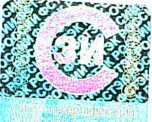 СЕРТИФИКАТ СООТВЕТСТВИЯ№ 3004Выдан 21 октября 2013 г.Действителен до 21 октября 2016 г.Настоящий сертификат удостоверяет, что система защиты персональных данных информационной системы образовательных услуг «Виртуальная школа», версия программного обеспечения 1.0, (единичный экземпляр продукции с серийным №00001, маркированный знаком соответствия №3 894007), разработанная ООО «Фабрика Информационных Технологий», функционирующая в среде операционной системы Альт Линукс ОПТ 6.0 и СУБД PostgreSQL 9.2, является программным средством защиты информации, не содержащей сведений, составляющих государственную тайну, от несанкционированного доступа и соответствует требованиям руководящего документа «Средства вычислительной техники. Защита от несанкционированного доступа к информации. Показатели защищенности от несанкционированного доступа к информации» (Гостехкомиссия России, 1992) - по 6 классу защищенности.Сертификат выдан на основании результатов сертификационных испытаний, проведенных испытательной лабораторией ЗАО «Королёвская лаборатория информационных объектов» (аттестат аккредитации от 01.10.2004 № C3H.RU.1606.B034.072) - техническое заключение от 06.09.2013, и экспертного заключения от 18.09.2013 органа по сертификации ООО «Центр безопасности информации» (аттестат аккредитации от 09.02.2007 № СЗИ RU.117.А 10.004).Заявитель:	ООО «Фабрика Информационных Технологий»Адрес:	308012, г. Белгород, ул. Костюкова, д. 46Маркирование знаком соответствия сертифицированной продукции и инспекционный контроль её соответствия требованиям указанного в настоящем сертификате руководящего документа осуществляется испытательной лабораторией ЗАО «Королёвская лаборатория информационных объектов».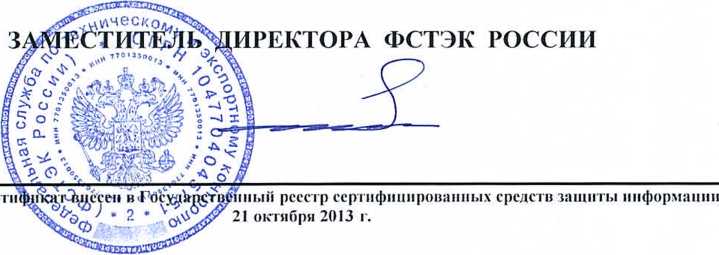 